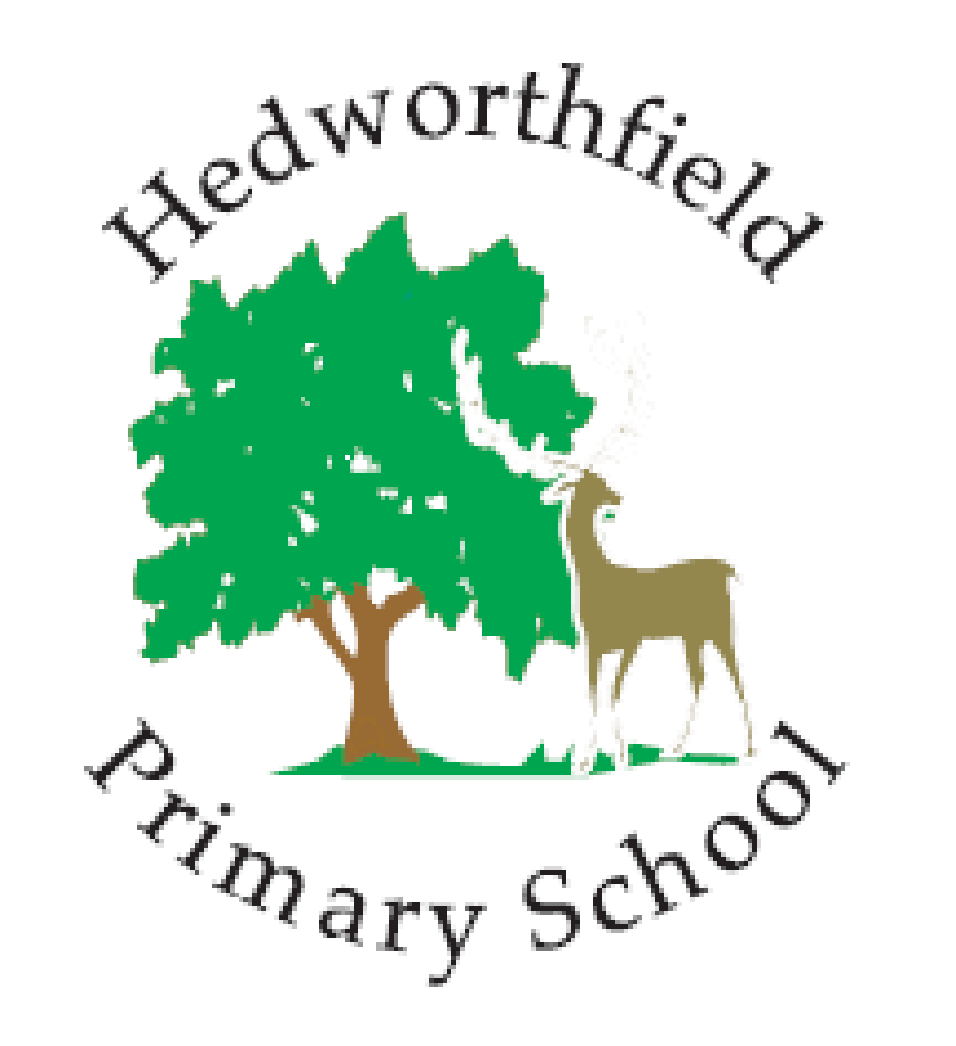 Impact Summary of 2021-22:Hedworthfield Primary Sport Premium PlanHedworthfield Primary Sport Premium PlanHedworthfield Primary Sport Premium PlanHedworthfield Primary Sport Premium PlanHedworthfield Primary Sport Premium PlanSport Premium Funding: £17, 640Date of Plan:Mid review:Final review:Unspent carried forward:£0September 22February 23June 23Key indicator 1: Key indicator 1: Key indicator 1: Key indicator 1: Key indicator 1: Key indicator 1: The engagement of all pupils in regular physical activity:Chief Medical Officer guidelines recommend that primary school children undertake at least 30 minutes of physical activity a day in schoolThe engagement of all pupils in regular physical activity:Chief Medical Officer guidelines recommend that primary school children undertake at least 30 minutes of physical activity a day in schoolThe engagement of all pupils in regular physical activity:Chief Medical Officer guidelines recommend that primary school children undertake at least 30 minutes of physical activity a day in schoolThe engagement of all pupils in regular physical activity:Chief Medical Officer guidelines recommend that primary school children undertake at least 30 minutes of physical activity a day in schoolThe engagement of all pupils in regular physical activity:Chief Medical Officer guidelines recommend that primary school children undertake at least 30 minutes of physical activity a day in schoolPercentage of total allocation: 15%The engagement of all pupils in regular physical activity:Chief Medical Officer guidelines recommend that primary school children undertake at least 30 minutes of physical activity a day in schoolThe engagement of all pupils in regular physical activity:Chief Medical Officer guidelines recommend that primary school children undertake at least 30 minutes of physical activity a day in schoolThe engagement of all pupils in regular physical activity:Chief Medical Officer guidelines recommend that primary school children undertake at least 30 minutes of physical activity a day in schoolThe engagement of all pupils in regular physical activity:Chief Medical Officer guidelines recommend that primary school children undertake at least 30 minutes of physical activity a day in schoolThe engagement of all pupils in regular physical activity:Chief Medical Officer guidelines recommend that primary school children undertake at least 30 minutes of physical activity a day in schoolFunding allocated:Key focus achievedSchool focus Actions to achieve:Evidence and impact:Sustainability and suggested next steps mid review to be completed Feb 2023Final review July 2023:PP funded £400 Providing targeted activities or support to involve and encourage the least active childrenEstablishing, extending or funding attendance of school sport clubs and activities and holiday clubs, or broadening the variety offeredActive breakfast club. Increasing pre-school activity for children. Coached access to free sports each morning. Resources are replenished annually. To Start by the end of September 22 All year groups from  reception to 6 have access to a fully resourced  coached breakfast club.  % of pupils attending from each year group is at least 20%.  £371.67 (Supervision)Adopting an active mile initiativeDaily Mile- KS1 12:45 - 1.00pm each dayKS2 12:45 - 1:00pm each day children and adults run or walk 1 mile.Lunch supervisor supports all children to complete 3 laps of school field.100% of pupils completing a mile per day MOST days (excluding short absences)£0Providing targeted activities or support to involve and encourage the least active childrenAdditional fitness session weekly for all children 30 minutes Fitness measured before and after a 6 week block to see improvement in fitness of all children.  For the general health, wellbeing and academic performance of all children. 100% of pupils have an improved fitness level. £1,950Establishing, extending or funding attendance of school sport clubs and activities and holiday clubs, or broadening the variety offeredAdditional fitness clubs linked to female and male role models coached by professional coaches weekly.1 fitness focus1 gymnastics focusFemale role model used to encourage girls into sport. Research carried out by  Marrianne Mieir for researchgate identifies the impact a positive gender based role model in sport can be to the engagement of more people into sport itself. A recent study reported by the NHS in Nov 2019 found girls and those overweight did significantly less physical movement than other children.  https://www.nhs.uk/news/lifestyle-and-exercise/children-become-less-active-between-age-5-and-11/Research carried out by National Center for Biotechnology Information in the US demonstrated a clear link between physical fitness, cognitive development and cognitive function. This further highlights the importance of physical fitness. 100% of pupils have an improved fitness level. £2,721.67Key indicator 2: The profile of PESSPA being raised across the school as a tool for whole school improvementKey indicator 2: The profile of PESSPA being raised across the school as a tool for whole school improvementKey indicator 2: The profile of PESSPA being raised across the school as a tool for whole school improvementKey indicator 2: The profile of PESSPA being raised across the school as a tool for whole school improvementKey indicator 2: The profile of PESSPA being raised across the school as a tool for whole school improvementPercentage of total allocation:Key indicator 2: The profile of PESSPA being raised across the school as a tool for whole school improvementKey indicator 2: The profile of PESSPA being raised across the school as a tool for whole school improvementKey indicator 2: The profile of PESSPA being raised across the school as a tool for whole school improvementKey indicator 2: The profile of PESSPA being raised across the school as a tool for whole school improvementKey indicator 2: The profile of PESSPA being raised across the school as a tool for whole school improvement25%Funding allocated:Key focus  achieved School focus with clarity on intended impact on pupils:Actions to achieve:Evidence and impact:Sustainability and suggested next steps mid review to be completed Feb 2023:£550Enhance the quality of PE in the school through the delivery of GetSet4PE sessions.Implement an improved teaching sequence through high quality lesson resources with a focus on Physical activity journey.Map out coverage for all year groups including EYFS.Liases with school sport partnership to ensure high quality CPD is in line with GetSet programme.Sustained and deliberate improvement in the teaching of PE.High quality physical opportunities increased for all year groups. £210Providing staff with professional development, mentoring, appropriate training and resources to help them teach PE and sport more effectively to all pupils, and embed physical activity across your school.Purchase and complete the youth sport trust membership. Self evaluation, Youth sports award and athlete visits to school. Complete premium auditsReview school performance in PESSPA.Identify further areas for improvement and implement.Undertake athlete visit and raise school sport profile during dedicated sports week (sports week).Profile of sport raised for both children and staff Athlete visit100% of year 5/6 compete the youth sport trust award.£159 for course£585 for staff cover time. Actively encourage pupils to take on leadership or volunteer roles that support the delivery of sport and physical activity within the school (such as ‘sport leader’ or peer-mentoring schemes)School to buy into the sports leaders award. Pupil to complete, award and lead activities at lunch and break. Year ⅚ pupils to complete the primary sports leaders award.Staff to attend the staff development section of the membership. Sports leaders award complete Monitoring showing active engagement on lunch and during break times. £150Providing staff with professional development, mentoring, appropriate training and resources to help them teach PE and sport more effectively to all pupils, and embed physical activity across your schoolDedicatie PE coordination time to monitor standards in PE, provide support and guidance to staff and plan and organise key events. PE lead  to  complete Youth sport Trust monitoring and evaluations and implement improvements, coach and guide staff and ensure quality of PESSPA in school. Audits will demonstrate an improvement. £2800South Tyneside School Sport Membership.Equips PE subject lead programme with knowledge and insight to develop PE within our setting.Provide staff with professional development, mentoring, training and resources.Staff support will support effective teaching and further embed physical activity across our school. PE lead to complete partnership application.PE lead to map out training events/mentoring opportunities for the academic year.Monitor improvements and physical activity developments.100% of staff receive CPD.Audits will demonstrate an improvement. £ 4454Key indicator 3: Increased confidence, knowledge and skills of all staff in teaching PE and sportKey indicator 3: Increased confidence, knowledge and skills of all staff in teaching PE and sportKey indicator 3: Increased confidence, knowledge and skills of all staff in teaching PE and sportKey indicator 3: Increased confidence, knowledge and skills of all staff in teaching PE and sportKey indicator 3: Increased confidence, knowledge and skills of all staff in teaching PE and sportPercentage of total allocation: 39%Key indicator 3: Increased confidence, knowledge and skills of all staff in teaching PE and sportKey indicator 3: Increased confidence, knowledge and skills of all staff in teaching PE and sportKey indicator 3: Increased confidence, knowledge and skills of all staff in teaching PE and sportKey indicator 3: Increased confidence, knowledge and skills of all staff in teaching PE and sportKey indicator 3: Increased confidence, knowledge and skills of all staff in teaching PE and sport%Fundingallocated:Key focus achieved  School focus with clarity on intendedimpact on pupils:Actions to achieve:Evidence and impact:Sustainability and suggested next steps mid review to be completed Feb 2023:School Sports membership (included above)£1634.33Providing staff with professional development, mentoring, appropriate training and resources to help them teach PE and sport more effectively to all pupils, and embed physical activity across your schoolResources audit 1st October 2022Resources purchased and in use by mid October. Purchase of new equipment to facilitate sporting activities during PE sessions / GetSet lessons.Audit of all equipment to ensure safety and quality. Continue to use newly purchased equipment to enhance children’s opportunity.Continue to improve equipment and ensure phase set (where appropriate) for each part of the curriculum (timetable in place where equipment needs to be shared). Equipment also to support extra-curricular sporting clubs.Increased profile of sports at school and subsequent increased pupil participation.  £0 (KI1 budget)Providing targeted activities or support to involve and encourage the least active childrenEach class receives a 30 minute fitness session.School sport partnership - getting active workshop. Attend Teach active workshops to further embed physical activity into the school day including; active travelling, active playgrounds and active teaching.Organisation of playground equipment.Timetable active gym.Active travel weeks. Children's fitness increases as measured by child health screening- childhood obesity levels. £2,835 Sports Coach£2,345.50Gymnastics CoachHiring qualified sports coaches and PE specialists to work alongside teachers to enhance or extend current opportunities offered to pupilsAll year groups receive qualified coach gymnastics instruction to improve the quality of teaching in this specific area of PE. Staff develop increased knowledge and skill in the field of gymnastics with bespoke staff training in gymnastics. All staff receive training in Gymnastics and receive supported delivery sessions to implement learning. Staff confidence increased. Staff feel reassured to deliver gymnasticsGymnastics is taught to a professional standard. School Sports membership (included above)South Tyneside School Sport Membership.Membership provides high quality workshops for all members of staff over the course of the year. All staff will receive at least 1 workshop CPD in order to make sustainable improvements to the quality of PE we offer.PE lead to map out CPD sessions for all staff.Key Stage specific workshops attended by appropriate staff.Staff confidence increased.Sustainable and marked improvement in quality of PE teaching.£6,814.83Key indicator 4: Broader experience of a range of sports and activities offered to all pupilsKey indicator 4: Broader experience of a range of sports and activities offered to all pupilsKey indicator 4: Broader experience of a range of sports and activities offered to all pupilsKey indicator 4: Broader experience of a range of sports and activities offered to all pupilsKey indicator 4: Broader experience of a range of sports and activities offered to all pupilsPercentage of total allocation:9%Key indicator 4: Broader experience of a range of sports and activities offered to all pupilsKey indicator 4: Broader experience of a range of sports and activities offered to all pupilsKey indicator 4: Broader experience of a range of sports and activities offered to all pupilsKey indicator 4: Broader experience of a range of sports and activities offered to all pupilsKey indicator 4: Broader experience of a range of sports and activities offered to all pupils%Fundingallocated:Key focus achievedSchool focus with clarity on intendedimpact on pupils:Actions to achieve:Evidence and impact:Sustainability and suggested next steps mid review to be completed Feb 2023:£500 Sports week coachesIntroducing a new range of sports and physical activities (such as dance, yoga or fitness sessions) to encourage more pupils to take up sport and physical activities Sports week will provide additional  access to a range of sporting opportunities including rugby, archery, basketball and  coached dance. PE lead to secure the organisation of sports week.  All children participate in sports week.at least 80% of pupils view sport positively. £1,149.5Establishing, extending or funding attendance of school sport clubs and activities and holiday clubs, or broadening the variety offeredAdditional fitness clubs linked to female and male role models coached by professional coaches weekly.PE lead to organise an after school club to broaden the opportunities for all school clubs.Children from each key stage to be provided with an after school club opportunity.School Sports membership (included above)School Sport Partnership - embed structured programme of in school coaching support to enhance the quality and range of coverage provided. 12 hours received as part of partnership.Children further exposed to a range of high quality physical activity including; Tag Rugby, Athletics, Cheerleading, gymnastics, tennis, OAA and cricket.PE lead to map out coaching in line with Getset coverage.Improved and sustained delivery of a range of Physical opportunities.£500Key Indicator 5: Increased participation in competitive sportKey Indicator 5: Increased participation in competitive sportKey Indicator 5: Increased participation in competitive sportKey Indicator 5: Increased participation in competitive sportKey Indicator 5: Increased participation in competitive sportPercentage of total allocation:12%Key Indicator 5: Increased participation in competitive sportKey Indicator 5: Increased participation in competitive sportKey Indicator 5: Increased participation in competitive sportKey Indicator 5: Increased participation in competitive sportKey Indicator 5: Increased participation in competitive sport%Fundingallocated:Key focus achieved School focus with clarity on intendedimpact on pupils:Actions to achieve:Evidence and impact:Sustainability and suggested next steps mid review to be completed Feb 2023:School Sports membership (included above)£2000 TransportIncreasing and actively encouraging pupils’ participation in the School GamesAttendance, coordinating or entering more sport competitions or tournaments within the school or across the local area, including those run by sporting organisations.Partnership provides programme mapped out for the year Each year group in year 1-6  will enter at least 1 competitive event. All children enter into at least 1 sporting competition annually.  Every child in our school to have opportunity to participate in competitive sport. £2000Total spend -£16,580.5YearHours of PE per weekMile a DayDanceGamesGymnasticsAthleticsCompetition% attending after school sports clubs% attending Breakfast sportSwim 25 metersNurseryNursery access physical development as part of the EYFSP through child initiated time 1 hour per day. This provides opportunities to access running, bikes, climbing, jumping, hopping, skipping, ball skills, bat and ball activities, balance and gymnastic skills development. Physical development small group lessons are delivered throughout the curriculum and assessed termly. Nursery access physical development as part of the EYFSP through child initiated time 1 hour per day. This provides opportunities to access running, bikes, climbing, jumping, hopping, skipping, ball skills, bat and ball activities, balance and gymnastic skills development. Physical development small group lessons are delivered throughout the curriculum and assessed termly. Nursery access physical development as part of the EYFSP through child initiated time 1 hour per day. This provides opportunities to access running, bikes, climbing, jumping, hopping, skipping, ball skills, bat and ball activities, balance and gymnastic skills development. Physical development small group lessons are delivered throughout the curriculum and assessed termly. Nursery access physical development as part of the EYFSP through child initiated time 1 hour per day. This provides opportunities to access running, bikes, climbing, jumping, hopping, skipping, ball skills, bat and ball activities, balance and gymnastic skills development. Physical development small group lessons are delivered throughout the curriculum and assessed termly. Nursery access physical development as part of the EYFSP through child initiated time 1 hour per day. This provides opportunities to access running, bikes, climbing, jumping, hopping, skipping, ball skills, bat and ball activities, balance and gymnastic skills development. Physical development small group lessons are delivered throughout the curriculum and assessed termly. Nursery access physical development as part of the EYFSP through child initiated time 1 hour per day. This provides opportunities to access running, bikes, climbing, jumping, hopping, skipping, ball skills, bat and ball activities, balance and gymnastic skills development. Physical development small group lessons are delivered throughout the curriculum and assessed termly. Nursery access physical development as part of the EYFSP through child initiated time 1 hour per day. This provides opportunities to access running, bikes, climbing, jumping, hopping, skipping, ball skills, bat and ball activities, balance and gymnastic skills development. Physical development small group lessons are delivered throughout the curriculum and assessed termly. Nursery access physical development as part of the EYFSP through child initiated time 1 hour per day. This provides opportunities to access running, bikes, climbing, jumping, hopping, skipping, ball skills, bat and ball activities, balance and gymnastic skills development. Physical development small group lessons are delivered throughout the curriculum and assessed termly. Nursery access physical development as part of the EYFSP through child initiated time 1 hour per day. This provides opportunities to access running, bikes, climbing, jumping, hopping, skipping, ball skills, bat and ball activities, balance and gymnastic skills development. Physical development small group lessons are delivered throughout the curriculum and assessed termly. Nursery access physical development as part of the EYFSP through child initiated time 1 hour per day. This provides opportunities to access running, bikes, climbing, jumping, hopping, skipping, ball skills, bat and ball activities, balance and gymnastic skills development. Physical development small group lessons are delivered throughout the curriculum and assessed termly. Reception1100%100%100%100%100%100%14%32%N/AYear 12100%100%100%100%100%100%27%40%N/AYear 22100%100%100%100%100%100%33%52%N/AYear 32100%100%100%100%100%100%13%40%N/AYear  42100%100%100%100%100%100%44%72%0%Year 52100%100%100%100%100%100%42%54%46%Year 62100%100%100%100%100%100%23%41%68%